ПРОТОКОЛ № 6Чемпионат России 2020 года по футболу среди лиц с заболеванием ЦП  Стадион «Капролактамовец» г. Дзержинск                                   «26» августа  2020 года.  Начало в 12 часов 00 минут. Освещение Естественное.            Количество зрителей 250 чел.Результат  матча       2-1     в пользу  команды  «Стимул» (Владикавказ).                                                                   Первой половины  1-1   в пользу  команды  «ничья». Серия ударов с 9-ой отметки в пользу команды «нет».                          Официальные   представителиПредупреждения игрокам (Фамилия, Имя,   номер   игрока,     команда,    время,   причины   ) :Удаления       игроков     (  Фамилия, Имя,    номер    игрока,     команда,     время,     причины  ) :Извещение о подаче протеста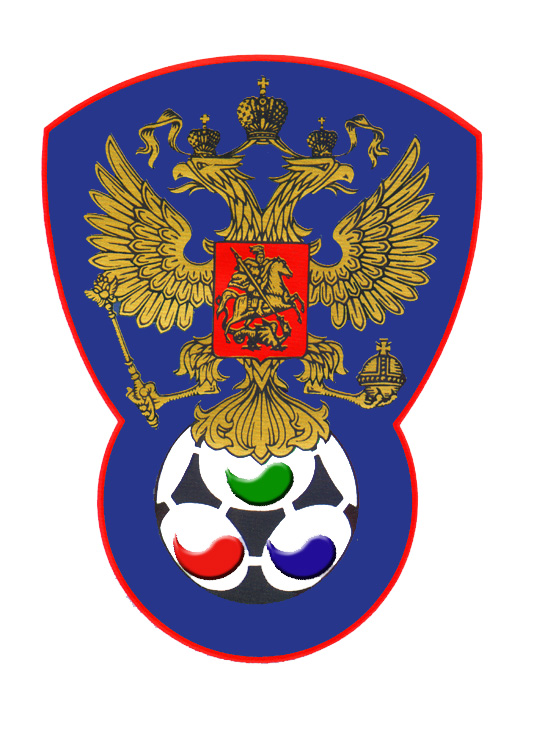 ВСЕРОССИЙСКАЯ ФЕДЕРАЦИЯФУТБОЛА ЛИЦ С ЗАБОЛЕВАНИЕМ ЦП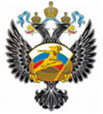 Стимул (Владикавказ)Юг-Дон (Ростовская область)Судейская бригадаФамилия , ИмяКатегорияГородГлавный  судьяСухов Дмитрий1Нижний НовгородПомощник № 1Федотов Сергей1ПавловоПомощник № 2 Лысенко Павел1Йошкар-ОлаРезервный судьяРубцов Евгений1Нижний НовгородСиниефутболкиКомбинированныеСиниегетрыЧерные№ФамилияИмяКлЗМЗаменыЗамены№ФамилияИмяКлЗМЗаменыЗамены№ФамилияИмяКлЗМ№мин№ФамилияИмяКлЗМ№мин12ЧкареулиГурам21СеменченкоВячеслав23ДзгоевВадим24МахдиевРасул37315МиракишвилиНика118СанькоНикита27НаджарянГеоргий122710ЩербаченкоМихаил1113ЦахоевАрсен314СапиевАслан214ТибиловАслан118ДиденкоДаниил215ГаздановСослан2120СаргсянДанил21БериевАцамаз17СанькоДенис32ДзукоевСослан24ХачатурянДавид16КокоевАрсен28БазиевЗаур39ГагиевАрнольд211ГаглоевАцамаз2№Фамилия  и  инициалыДолжность№Фамилия  и  инициалыДолжность1Цгоев Т.В.Гл. тренер1Синау В.Н.Гл.тренер2Цгоев О.В.Тренер2Полтарев И.Э.Нач.командыНетНетНе поступалоГлавный судья_______________(Сухов Д.А.)                  подписьфамилия и инициалыПодпись представителя принимающей команды_______________(Цгоев Т.В.)                  подписьфамилия и инициалыПодпись представителя команды гостей_______________(Синау В.Н.)                 подписьфамилия и инициалы